ПОСТАНОВЛЕНИЕ 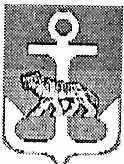 АДМИНИСТРАЦИЯ ЛАЗОВСКОГО МУНИЦИПАЛЬНОГО ОКРУГА ПРИМОРСКОГО КРАЯ 29 ноября 2023 г. с. Лазо №819О внесении изменений в постановление администрации Лазовского МО от 08.02.2023 г. № 108 «Об утверждении состава комиссии по делам несовершеннолетних и защите их прав по Лазовскому муниципальному округу» Руководствуясь Федеральным законом от 24 июня 1999 года N 120-ФЗ "Об основах системы профилактики безнадзорности и правонарушений несовершеннолетних", Законом Приморского края от 08 ноября 2005 года № 296-КЗ «О комиссиях по делам несовершеннолетних и защите их прав», Постановлением Правительства РФ от 06.11.2013г N 995 «Об утверждении Примерного положения о комиссиях по делам несовершеннолетних и защите их прав» администрация Лазовского муниципального округа ПОСТАНОВЛЯЕТ: 1. Внести в постановление администрации Лазовского муниципального округа от 08.02.2023г. №108 «Об утверждении состава комиссии по делам несовершеннолетних и защите их нрав по Лазовскому муниципальному округу» следующие изменения: 1.1. Приложение постановления изложить в новой редакции (прилагается). 2. Начальнику управления разместить  настоящее постановление на официальном сайте администрации Лазовского муниципального округа. 3. Настоящее постановление вступает в силу со дня его подписания. Глава Лазовского муниципального округа Ю.А. Мосальский 4. Контроль за исполнением данного постановления возложить на первого заместителя главы администрации Лазовского муниципального округа С.П. Осипова. Приложение к постановлениюадминистрации Лазовского МОот 29.11.2023 г.  № 819С О С Т А Вкомиссии по делам несовершеннолетних и защите их правадминистрации  Лазовского муниципального округаПредседатель комиссии:Осипов  Сергей  Петрович   –                первый заместитель главы администрации                                                                      Лазовского МО; Заместитель председателя комиссии:Галаган  Марианна Эдуардовна –         начальник управления образования                                                                  Лазовского МО;Ответственный секретарь комиссии:Верхогляд Надежда Леонидовна –      главный специалист 1 разряда                                                                  администрации Лазовского МО;                                           Члены комиссии:  Власенко Мария Фёдоровна  –             инспектор подразделения по делам                                                                           несовершеннолетних отделения участковых                                                                                                                           уполномоченных полиции и подразделения                                                                  по делам несовершеннолетних МО МВД                                                                  России «Партизанский», капитан полиции;Стрембицкая Светлана Владимировна - инспектор (дислокация с. Лазо) отдела                                                                     участковых уполномоченных полиции                                                                      и по делам несовершеннолетних                                                                      МО МВД России «Партизанский»; Красикова Наталья Владимировна  -     зам. начальник Партизанского                                                                            межмуниципального филиала ФКУ УИИ                                                                            ГУФСИН России по ПК (дислокация                                                                    с. Лазо), капитан внутренней  службыГалаган  Светлана  Александровна  -  инспектор по работе с детьми комиссии по                                                                                    делам несовершеннолетних и защите их                                                                                        прав,  ведущий специалист 1 разряда                                                                  администрации Лазовского МО;Винник Наталья Сергеевна -                руководитель сектора дошкольного                                                                 образования и внеурочной деятельности                                                                (координатор системы мониторинга                                                                 профилактики правонарушений                                                                 несовершеннолетних)Каменева Татьяна Евгеньевна -          начальник отделения КГКУ                                                                        «ПЦЗН» в Лазовском районе; Божко Ольга Евгеньевна  -                   специалист по работе с семьёй КГБУСО                                                                 «Артёмовский СРЦН» подразделения                                                                         Лазовского МО (с. Лазо) отделения помощи                                                                        семье и детям (нестационарное);  Лукьянченко Елена Николаевна -        специалист по работе с семьёй КГБУСО                                                                  «Артёмовский СРЦН» подразделения                                                                         Лазовского МО (с. Лазо) отделения помощи                                                                        семье и детям (нестационарное);Герасименко Нина Александровна –     и.о. директора МКУ «Центр культуры,                                                                     спорта, туризма и   молодёжной политики                                                                      Лазовского МО;    Татарникова Светлана Николаевна –  начальник отдела опеки и попечительства                                                                          по администрации Лазовского МО;Саая Чочагай Чечен – ооловна  -          Врио. главного врача КГБУЗ  «Лазовская                                                                                                      центральная больница» (по согласованию);Макаров Андрей Викторович      –      врач психиатр – нарколог КГБУЗ                                                                      «Лазовская центральная больница»                                                                 (по согласованию);Пилипенко Сергей Александрович  -  начальник ОНДиПР по Лазовскому                                                                   муниципальному району УНДиПР ГУ                                                                  МЧС России по Приморскому краю;Фуртас Дмитрий Александрович –      заместитель начальника полиции по                                                                  охране общественного порядка МО                                                                 МВД России «Партизанский»,                                                                 подполковник полиции. 